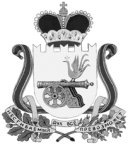 ВЯЗЕМСКИЙ РАЙОННЫЙ СОВЕТ ДЕПУТАТОВРЕШЕНИЕот 27.04.2022 № 39Об утверждении состава комиссииВ  соответствии  с  Федеральным  законом  от  6  октября  2003   года  № 131-ФЗ «Об общих принципах организации местного самоуправления в Российской Федерации», Уставом муниципального образования «Вяземский район» Смоленской области, Положением о порядке организации деятельности по противодействию коррупции в отношении муниципальных служащих Вяземского районного Совета депутатов и лиц, замещающих муниципальные должности в органах местного самоуправления муниципального образования «Вяземский район» Смоленской области Вяземский районный Совет депутатов РЕШИЛ:	1. Утвердить комиссию по соблюдению требований к служебному поведению муниципальных служащих Вяземского районного Совета депутатов и лиц, замещающих муниципальные должности в органах местного самоуправления муниципального образования «Вяземский район» Смоленской области, и урегулированию конфликта интересов в следующем составе:2. Настоящее решение вступает в силу с момента его принятия. 3. Признать утратившим силу решение Вяземского районного Совета депутатов от 27.11.2017 № 151 «Об утверждении состава комиссии». 4. Настоящее решение подлежит обнародованию путем размещения в информационно-телекоммуникационной сети «Интернет» на официальном сайте Вяземского районного Совета депутатов vyazma-region67.ru.Председатель Вяземскогорайонного Совета депутатов                                                           В.М. НикулинНикулин Валерий Михайлович - председатель Вяземского районного Совета депутатов, председатель комиссииТимофеев Евгений Вячеславович-председатель постоянной комиссии Вяземского районного Совета депутатов по законности, правопорядку и контролю органов местного самоуправления, заместитель председателя комиссии Гузнова Юлия Александровна- главный специалист Вяземского районного Совета депутатов, секретарь комиссииЧлены комиссии:Березкина Вера Павловна- начальник юридического отдела Администрации муниципального образования «Вяземский район» Смоленской области (по согласованию)Марфичева Олеся Николаевна- председатель Контрольно-ревизионной комиссии муниципального образования «Вяземский район» Смоленской области Прохоров Юрий Витальевич-консультант отдела по профилактике коррупционных и иных правонарушений Аппарата Администрации Смоленской области»Ситникова Лилия Николаевна-председатель первичной организации профсоюза Администрации муниципального образования «Вяземский район» Смоленской области (по согласованию)